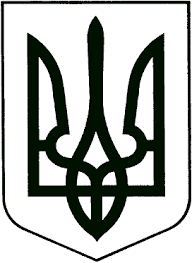 ЗВЯГЕЛЬСЬКИЙ МІСЬКИЙ ГОЛОВАРОЗПОРЯДЖЕННЯ26.04.2023   			                                               №105(о)Про затвердження персональногоскладу місцевої державноїнадзвичайної  протиепізоотичноїкомісії на території Звягельськоїміської територіальної громади         Керуючись пунктом 19, 20 частини 4 статті 42 Закону України «Про місцеве самоврядування в Україні», пунктом 6 статті 9 Закону України «Про ветеринарну медицину», Постановою Кабінету Міністрів України від 19.04.2022 № 479 «Про затвердження Положення про Державну надзвичайну протиепізоотичну комісію при Кабінеті Міністрів України, Типового положення про місцеву державну надзвичайну протиепізоотичну комісію та визнання такими, що втратили чинність, деяких постанов Кабінету Міністрів України», рішенням виконавчого комітету Звягельської міської ради від 13.04.2023 № 730 «Про створення місцевої державної надзвичайної  протиепізоотичної комісії на території Звягельської міської територіальної громади», з метою організації роботи місцевої державної надзвичайної протиепізоотичної комісії на території Звягельської міської територіальної громади:           1. Затвердити персональний склад місцевої державної надзвичайної протиепізоотичної комісії на території Звягельської міської територіальної громади, згідно додатку.          2. Контроль за виконанням цього розпорядження покласти на заступника міського голови  Якубова В.О. Міський голова                                                                       Микола БОРОВЕЦЬПЕРСОНАЛЬНИЙ СКЛАДмісцевої державної надзвичайної протиепізоотичної комісії на території Звягельської міської територіальної ромадиЧлени комісії:Керуючий справами виконавчого комітету міської ради                                           Олександр ДОЛЯ                                Додаток                                                                      до розпорядження                   міського голови                  від 26.04.2023 № 105(о)БоровецьМикола ПетровичЯкубов Віталій Олександровичміський голова, голова комісіїзаступник міського голови, заступник голови комісіїКовальОлександр Сергійовичначальник Звягельського районного управління Головного управління Держпродспоживслужби в Житомирській області, заступник голови комісії (за згодою)КопитькоІрина Павлівнаголовний спеціаліст відділу безпечності харчових продуктів та ветеринарної медицини Звягельського районного управління Головного управління Держпродспоживслужби в Житомирській області, секретар комісії (за згодою)БоришкевичАлла Петрівнаначальник відділу з питань охорони здоров’я та медичного забезпечення міської радиГодун Олег Вікторовичначальник управління житлово-комунального господарства та екології міської ради ДолевичЮрій МиколайовичКорпачНаталія ОлександрівнаКультачевБатир КультачевичНагорнаІнна ВолодимирівнаОлейникІгор ОлександровичХромушинАндрій Андрійовичначальник Звягельського районного управління Головного управління ДСНС у Житомирській області (за згодою)завідувач Звягельського районного відділу  державної установи «Житомирський обласний центр контролю та профілактики хвороб МОЗ України» (за згодою)заступник начальника Звягельського управління поліції Головного управління Національної поліції в Житомирській області (за згодою)начальник Звягельського відділу Житомирської обласної державної лікарні ветеринарної медицини (за згодою)депутат міської ради (за згодою)начальник  відділу з питань цивільного захисту міської радиЯщук  Ірина Климівнаначальник фінансового управління міської ради